“The Centre for the Study of Higher Education has sought Macquarie’s support to survey a representative sample of their academic staff. Interested members of staff should contact Professor John Loxton about obtaining copies of the survey questionnaire."Non-Sampling ErrorSelf-selection biasA website devoted to preventing harassment of women reported that their poll confirms that nearly all women were victims of harassment at some point in their lives.Non-Sampling ErrorSelf-selection biasA news article headline reads:“Kiwis Agree – Make Uniforms for School Students Compulsory”This survey involved 400 Aucklanders aged 18 and overNon-Sampling ErrorTransfer of findings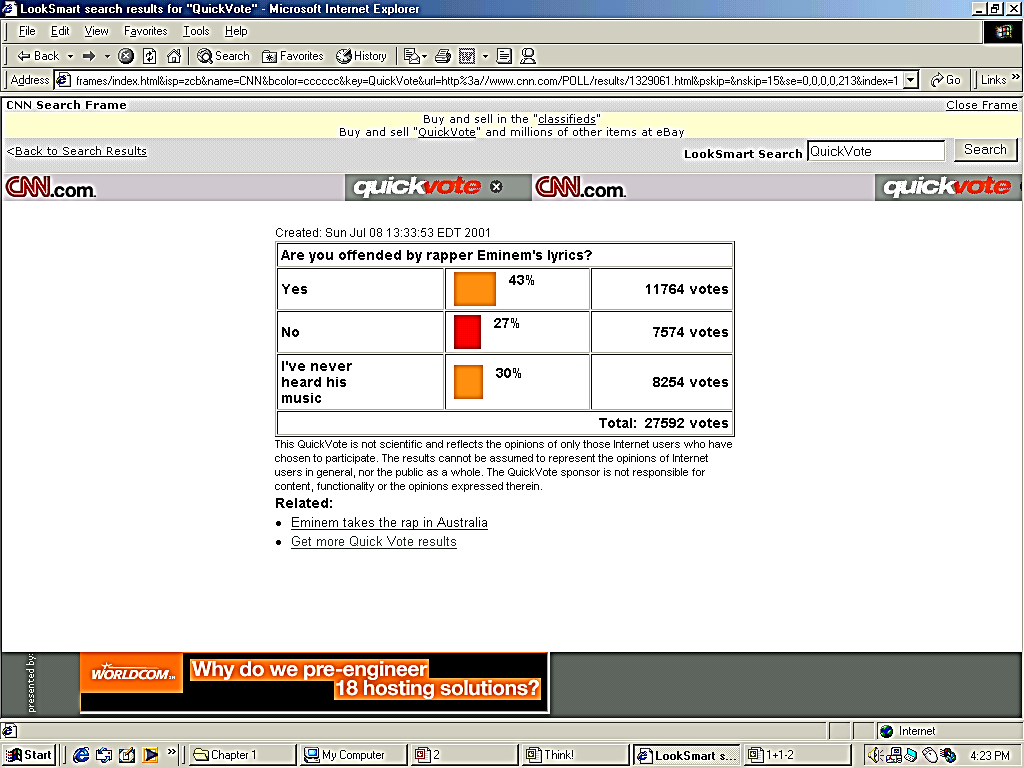 Non-Sampling ErrorSelf-selection bias18 August 1980 New York Times/CBS News Poll“Do you think there should be an amendment to the constitution prohibiting abortions?”Yes	 29%	No	62%Later the same people were asked:“Do you think there should be an amendment to the constitution protecting the life of the unborn child?”Yes	50%		No	39%Non-Sampling ErrorQuestion effectsIn 1968, one year after a major racial disturbance in Detroit, a sample of black residents were asked:“Do you personally feel that you trust most white people, some white people or none at all?”White interviewer:35% answered “most”Black interviewer:7% answered “most”Non-Sampling ErrorInterviewer EffectsNurses at Plunket were asking mothers to complete a survey on their drinking and smoking habits.Non-Sampling ErrorInterviewer EffectsBehavioural ConsiderationsThe New Zealand Herald randomly selected one hundred 20 year-olds from the electoral roll in Auckland and asked them who the voted for in the last election.Sampling ErrorAuckland opinions used to represent New Zealand opinions.Non-sampling ErrorTransfer of FindingsA survey was conducted over the telephone.  As a result people without a telephone were excluded from the survey.Non-sampling ErrorSampling Frame ErrorA breakfast cereal company visits the local supermarket to survey children about the price of breakfast cereal.Non-sampling ErrorSampling Frame ErrorRatings for television programs are estimated from approximately 2000 randomly contacted viewers.  This sample was used to represent the television preferences of a total population of 12 million Canadian households.  15% of those contacted agreed to partake in the survey.Non-sampling ErrorNon-Response BiasIn the 1936 presidential election (in the USA) between Roosevelt & Landon a sample frame was obtained from car registrations and telephone directories.  In 1936, many Americans did not own cars or telephones and those who did were largely Republicans.  The results wrongly predicted a Republican victory.Non-sampling ErrorSampling frame errorOnline Polls: These polls are completed only by visitors to the site, and so those with an interest in the website take part in the polls.Non-sampling ErrorSelf-selection biasThe NZ Health Questionnaire includes 500 multiple choice questions for each respondent to answer.Non-sampling errorSurvey-format Effects